	Chance Cards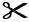 	Chance Cards (for Extension)Make a bag where the likelihood of taking a red counter is impossible.Make a bag where the likelihood of taking a red counter is certain.Make a bag where the likelihood of taking a red counter is less likely.Make a bag where the likelihood of taking a red counter is more likely.Make a bag where the likelihood of taking a 
red counter is 
equally likely.Make a spinner where 
the likelihood of landing 
on blue is impossible.Make a spinner where 
the likelihood of landing 
on blue is certain.Make a spinner where 
the likelihood of landing 
on blue is less likely.Make a spinner where 
the likelihood of landing 
on blue is more likely.Make a spinner where 
the likelihood of landing 
on blue is equally likely.